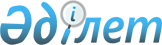 Об утверждении государственного образовательного заказа на дошкольное воспитание и обучение, размера родительской платы по Кокпектинскому району на 2019 год
					
			Утративший силу
			
			
		
					Постановление акимата Кокпектинского района Восточно-Казахстанской области от 27 ноября 2019 года № 369. Зарегистрировано Департаментом юстиции Восточно-Казахстанской области 13 декабря 2019 года № 6390. Утратило силу постановлением акимата Кокпектинского района ВосточноКазахстанской области от 5 мая 2020 года № 156
      Сноска. Утратило силу постановлением акимата Кокпектинского района Восточно-Казахстанской области от 05.05.2020 № 156 (вводится в действие со дня его подписания и подлежит официальному опубликованию).

      Примечание ИЗПИ.

      В тексте документа сохранена пунктуация и орфография оригинала.
      В соответствии с подпунктом 8-1) пункта 4 статьи 6 Закона Республики Казахстан от 27 июля 2007 года "Об образовании",  статьей 31 Закона Республики Казахстан от 23 января 2001 года "О местном государственном управлении и самоуправлении в Республике Казахстан" акимат Кокпектинского района ПОСТАНОВЛЯЕТ:
      1. Утвердить государственный образовательный заказ на дошкольное воспитание и обучение, размер родительской платы по Кокпектинскому району на 2019 год согласно приложению к настоящему постановлению.
      2. Государственному учреждению "Отдел образования" Кокпектинского района в установленном законодательством Республики Казахстан порядке обеспечить:
      1) государственную регистрацию настоящего постановления в территориальном органе юстиции;
      2) в течение десяти календарных дней после государственной регистрации настоящего постановления направление его копии на официальное опубликование в периодические печатные издания, распространяемых на территории Кокпектинского района;
      3) размещение настоящего постановления на интернет–ресурсе акимата Кокпектинского района после его официального опубликования.
      3. Контроль за исполнением постановления акимата возложить на заместителя акима района по вопросам социальной сферы, внутренней политики, занятости и социальных программ.
      4. Настоящее постановление вводится в действие по истечении десяти календарных дней после его первого официального опубликования. Государственный образовательный заказ на дошкольное воспитание и обучение,  размер родительской платы по Кокпектинскому району на 2019 год
					© 2012. РГП на ПХВ «Институт законодательства и правовой информации Республики Казахстан» Министерства юстиции Республики Казахстан
				
      Аким района 

А. Смаилов
Приложение к постановлению 
акимата Кокпектинского района 
от "27" ноября 2019 года № 369
№

Наименование организации
Количество воспитанников (человек)

 
Количество воспитанников (человек)

 
Объем государственного образовательного заказа на дошкольное воспитание и обучения на одного воспитанника в месяц, тенге

 
Размер родительской платы в месяц,

тенге

 
№

Наименование организации
ВСЕГО
в том числе:
в том числе:
Размер родительской платы в месяц,

тенге

 
№

Наименование организации
ВСЕГО
с полным днем пребывания
с полным днем пребывания
Размер родительской платы в месяц,

тенге

 
1
Государственное учреждение Отдела образования коммунального государственного казҰнного предприятия детский сад "Шуақты Шұғыла"
126
126

 

 
29651,8

 

 
до 3-х лет - 8000

от 3 до 6 лет - 8500
2
Государственное учреждение Отдела образования коммунального государственного казҰнного предприятия детский сад "Дәншік"
234
234

 
29651,8

 

 
до 3-х лет - 8000

от 3 до 6 лет – 8500
3
Государственное учреждение Отдела образования коммунального государственного казҰнного предприятия детский сад "Көкпекті-Толағайы"
95
95

 

 
29651,8

 

 
до 3-х лет - 8000

от 3 до 6 лет – 8500
4
Индивидуальный Предприниматель Сарсенбаева И.М. частный детский сад "Ерке-Нұр"
42
42

 

 
31401,7

 

 
до 3-х лет - 8000

от 3 до 6 лет – 8500
5
Индивидуальный Предприниматель Далелов Қ.Қ. Частный детский сад "Өрнек"
60
60

 

 
31401,7

 

 
до 3-х лет - 8000

от 3 до 6 лет – 8500
6
Крестьянское хозяйство "Елим-ай" Частный детский сад "Бөбек-Лүпілі"
60
60

 

 
31401,7

 

 
до 3-х лет - 8000

от 3 до 6 лет – 8500
7
Государственное учреждение Отдела образования коммунального государственного казҰнного предприятия детский сад "Балерке"
90
90

 

 
29651,8

 
до 3-х лет - 8000

от 3 до 6 лет - 8500
8
Государственное учреждение Отдела образования "Октябрь школа комплекс детский сад"
35
35

 

 
14072,5

 
до 3-х лет - 6500

от 3 до 6 лет - 7000
9
Государственное учреждение Отдела образования Улкенбокен школа- комплекс детский сад
37
37

 

 

 
14072,5

 

 
до 3-х лет - 6500

от 3 до 6 лет - 7000
10
Государственное учреждение Отдела образования мини-центр при "Комплекс школа детский сад имени Абая"
29
29

 

 
14072,5

 

 
до 3-х лет - 6500

от 3 до 6 лет - 7000